CONCURSO DE SELFIES1.-Todos los alumnos implicados podrán presentar un selfie relacionado con esta fase del Intercambio.2.- Es importante que se pueda identificar algún lugar, monumento o detalle significativo francés. Pueden aparecer una o varias personas.
3.- El selfie se envía por whats App al teléfono de las profesoras: 686484080

3.-Cada selfie irá acompañado del nombre del/la autor/a, el grupo y el título.
PLAZO DE PRESENTACIÓN: 

Los selfies se pueden presentar  antes de que acabe el viaje, el día 27 de abril a las profesoras implicadas en el Intercambio. 

JURADO Y PREMIOS:

Los selfies serán valorados por los profesores participantes en el Intercambio. Entre estos se elegirán los tres mejores y se entregarán 3 premios.
Los mejores se imprimirán y se expondrán en la clase de Francés del IES Ángel Corella.

El día 10 de mayo, durante el recreo, en el aula 102, se entregarán los premios a los tres mejores fotoselfies.


Los tres premios consistirán en  regalos en metálico de diferente cuantía! 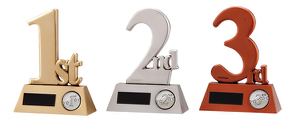 